Опера М.И. Глинки «Руслан и Людмила»Прочитайте  одноименную главу учебника ( стр 187 – 197)Прослушайте и просмотрите эти музыкальные фрагменты (обязательно!!!) в исполнении артистов Мариинского театра (Санкт-Петербург)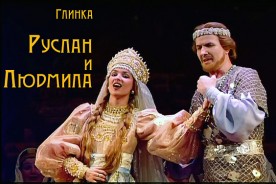 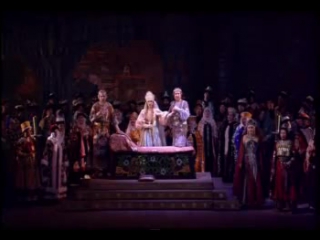 Увертюраhttps://vk.com/video-1550513_168859680  (дирижер – легендарный  В. Гергиев)Две  песня Баяна ( не путать с музыкальным инструментом), исполняет Ю. Марусин:https://youtu.be/dejJIG1rvZUhttps://youtu.be/zdhPD_lflUwКаватина Людмилы (А. Нетребко)https://youtu.be/2d7dERrUO-QСцена похищения Людмилы ( не сразу, смотрите внимательно и терпеливо)https://youtu.be/zvMElkUATX0Сцена с Наиной и рондо Фарлафа ( И. Богачева и Г.Беззубенков)https://youtu.be/wjPuiyxW2s0Ария Руслана  (В. Огновенко)https://youtu.be/31LXno1Cnx4Пришлите ответы на вопросы:Кто такой Баян?Послушав муз. фрагменты , укажите тембры голосов (сопрано, меццо- сопрано, альт, тенор, баритон, бас) Баяна, Людмилы, Наины  и  Руслана.Найдите и напишите определение сольных номеров в опере  АрияАриозоАриэттаКаватинаМонологВспомните и напишите определение формы рондоОчень коротко: какой фрагмент из оперы понравился, и почему?Предыдущие задания были короткими, небольшими. Пожалуйста, постарайтесь и посвятите побольше времени  на выполнение этого задания.